Real Estate: Associate in Science – Non-TransferBecome a real estate professional!  Begin this rewarding and flexible career by completing courses toward your real estate salesperson and/or broker’s license.  Real estate agents work with buyers and sellers in this dynamic profession.  Set your own schedule, balance life and work, celebrate home purchases, and expand your business knowledge.Please see a Pathways Counselor: Create an education plan customized to meet your needs.  Contact a CounselorTransfer Majors/Award FocusReal Estate, A.S. Real Estate CertificateGE Pattern/UnitsGE Pattern: Option ATotal Units: 64Program maps indicate the major coursework and recommended general education courses to fulfill your degree in 2 years (approximately 15 units/semester or 30 units/year). If you are a part-time student, start Semester 1 courses and follow the course sequence.  Some of the courses listed may be substituted by another course.  Please view these options in the official course catalog.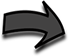 Semester 1												16 UnitsSemester 2												15 UnitsCareer OptionsReal Estate Agents (SM, C)Real Estate Brokers (SM, B)Appraisers, Real Estate (A, B)Find more careers: msjc.emsicc.comRequired Education: SM: some college; C: Certificate; A: Associate, B: Bachelor’s, M: Master’s; D: DoctorateFinancial AidFinancial aid is determined by the number of credit hours you take in a semester.  Maximize your financial aid by taking 12-15 units per semester.Semester 3												18 UnitsSemester 4												15 UnitsWork ExperienceSign up for a special project or internship opportunity.  Gain work experience and earn credits.COURSETITLEUNITRE-101Real Estate Principles 3SOCI-105Social Psychology3COMM-103Interpersonal Communication3CSCR-116Integrative Career/Life Planning3ENGL-101College Composition4COURSETITLEUNITRE-502Real Estate Practice 3RE-503Legal Aspects of Real Estate 3PS-101Introduction to American Government and Politics3ENVS-101Environmental Science3MATH-115Ideas of Mathematics3COURSETITLEUNITRE-504Real Estate Finance 3ACCT-124Financial Accounting - Principles of Accounting I3RE-506Real Estate Economics 3BADM-103Introduction to Business3COMM-113Oral Interpretation of Literature3DIG-110Introduction to Digital Media 3COURSETITLEUNITRE-707Mortgage Loan Brokering and Lending 3RE-505Property Management 3ART-104World Art3RE-544Fundamentals of Real Estate Appraisal3DIG-181Social Media Marketing 3